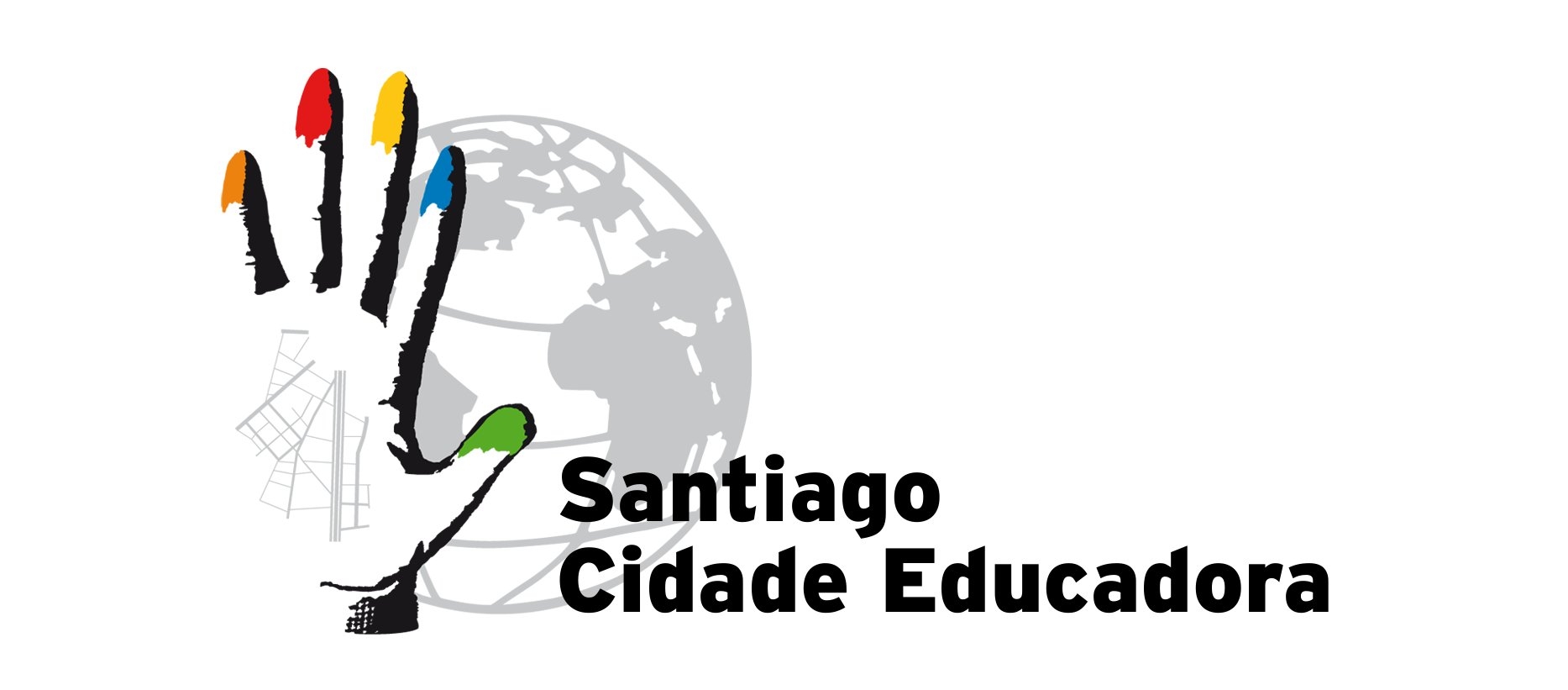 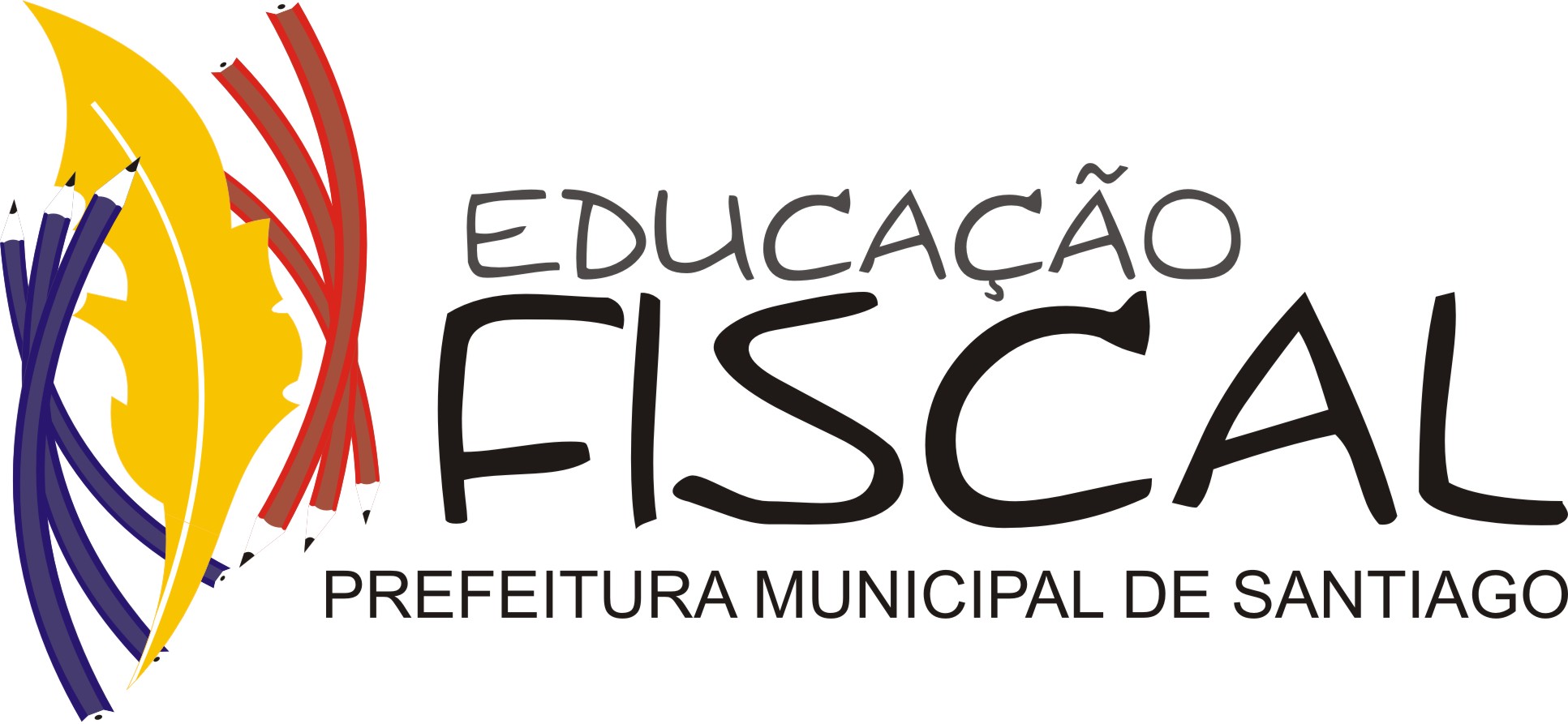 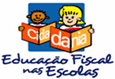 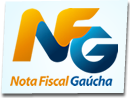 FICHA DE INSCRIÇÃODADOS DO (A) ALUNO (A):Nome completo:Data de nascimento: 				**RG:				**CPF:	(** Campo facultativo)Endereço:Número: 			Complemento:					CEP:*Telefone Fixo:				*Telefone Celular:		(*preencher com DDD de sua cidade)	E-mail:Tuma: 						n° chamada: DADOS DO (A) RESPONSÁVEL:Nome completo:Data de nascimento: 				**RG:				**CPF:	(** preencher somente com números)Endereço:Número: 			Complemento:					CEP:*Telefone Fixo:				*Telefone Celular:		(*preencher com DDD de sua cidade)	E-mail:Grau de Parentesco: PAI (  ) MÃE (  )	OUTRO (  ) 	Qual?___________________________________			___________________________________Assinatura do (a) aluno (a)					Assinatura do (a) responsávelDADOS DO (A) ESTABELECIMENTO DE ENSINO:Nome da Escola:Endereço:Número: 			Complemento:					CEP:*Telefone Fixo:				*Telefone Celular:		(*preencher com DDD de sua cidade)	E-mail:Nome do (a) diretor (a):Professor (a) Orientador (a):___________________________________			___________________________________Assinatura do (a) diretor (a)					Assinatura do (a) professor (a) 